みんなでめる
の～ともにきるをして～４1024は、やがつくるなまりです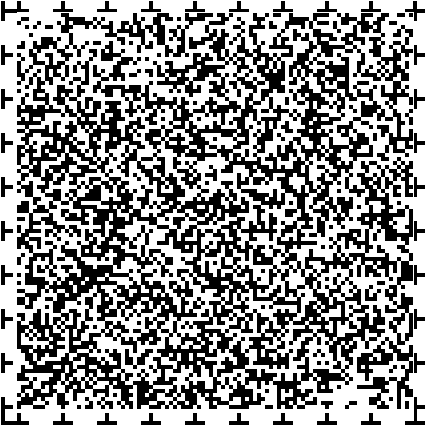 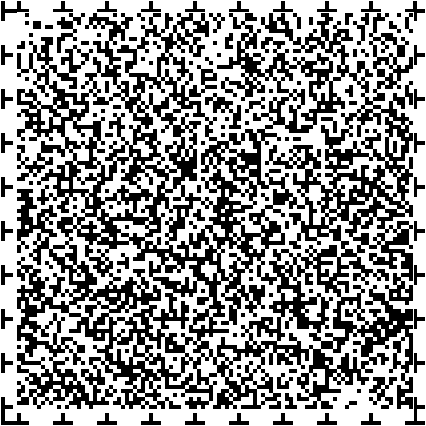 